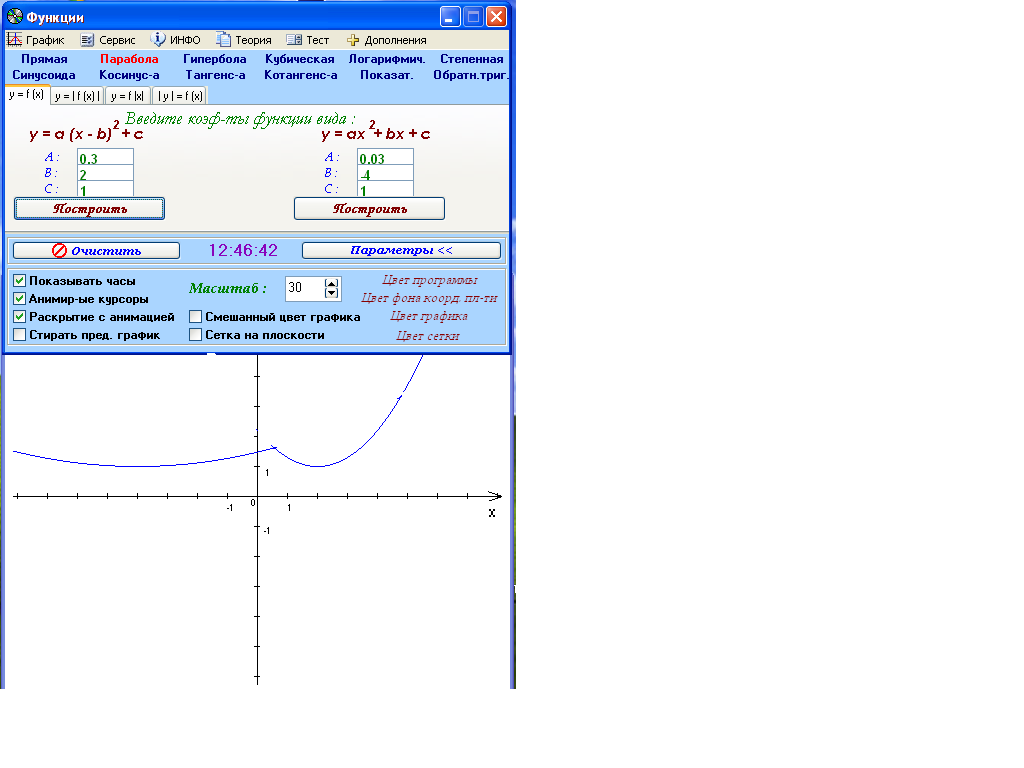 S=28,07